External customers will log in here:  https://tnkord.labs.tracefirst.comAt this screen, they will click on “Forgot your password?”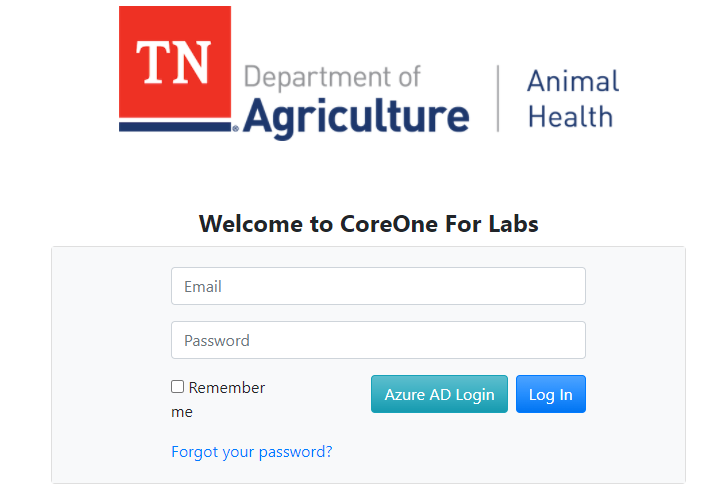 User will be taken here: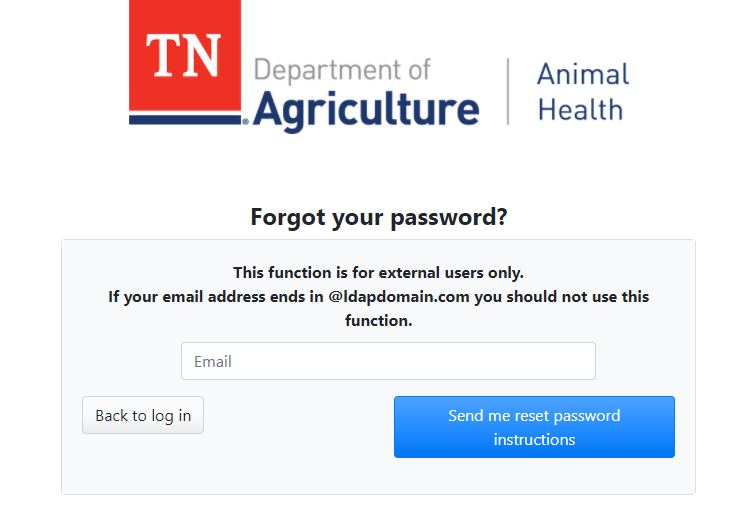 They will enter their email and click on “Send me reset password instructions”.Once they receive the automated email, they can reset, and they should then see the portal page: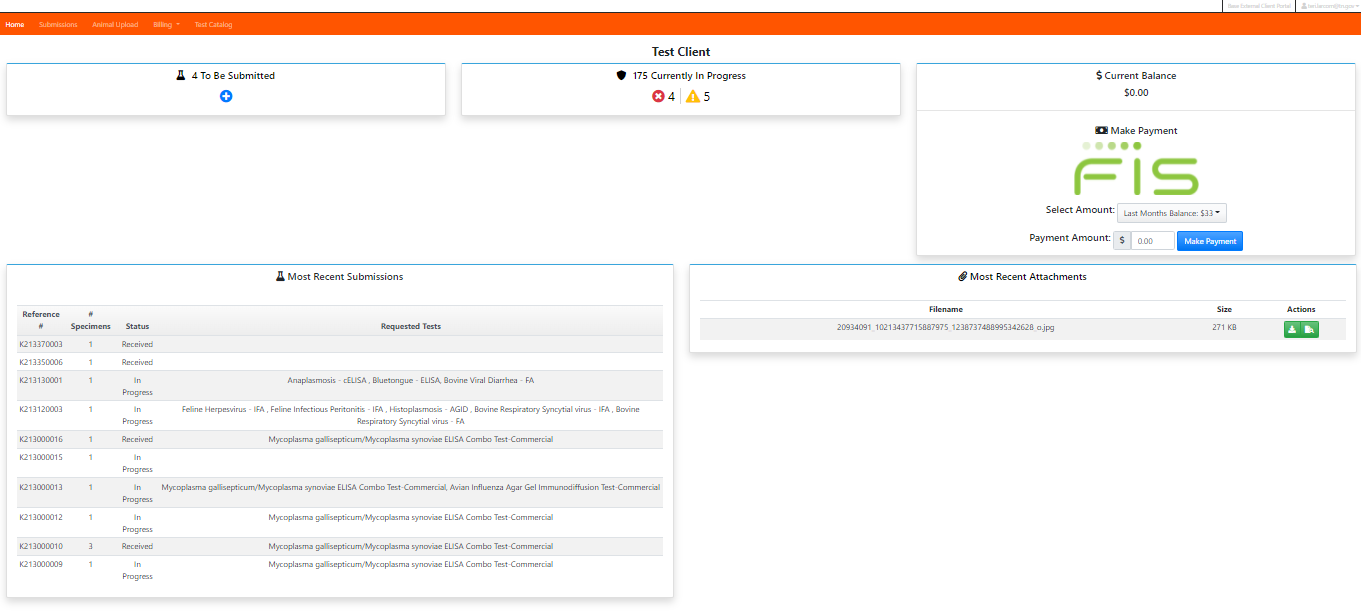 